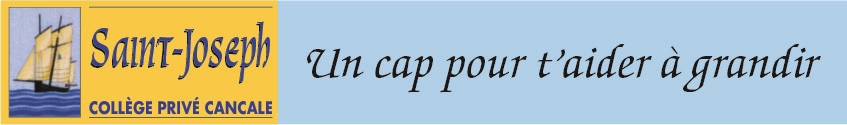 											Cancale, le 11 mai 2020BOURSES DE LYCEE 2020-2021La campagne de demande de bourse de lycée 2020/2021 commence ce jour.La bourse de lycée est destinée aux élèves qui seront scolarisés au lycée en septembre 2020. Ces bourses peuvent vous aider à faire face à des frais de restauration et de scolarité de vos enfants. Le simulateur de bourse au lycée permet de savoir si votre foyer peut bénéficier d'une bourse scolaire à la rentrée 2020. Il affiche une estimation personnalisée du montant de bourse pour chaque enfant scolarisé au lycée.Lien pour accéder au simulateur de bourse à compter du 11 mai 2020 :https://www.education.gouv.fr/les-aides-financieres-au-lycee-7511Le justificatif de revenus demandé dans le dossier de demande de bourse est l’Avis 2020 de Situation Déclarative de l’Impôt sur le Revenu 2019 : ce document est à imprimer à l’issue de votre déclaration de revenus sur le site Internet www.impots.gouv.fr. A défaut, la déclaration automatique éventuellement envoyée par l’administration fiscale à votre foyer peut être fournie au dossier.L’imprimé de demande de bourse est joint à ce message. Il doit être complété et signé, accompagné des pièces obligatoires demandées, et retourné au collège :Soit par e-mail (documents scannés en PDF) à : accueil@collegesaintjosephcancale.orgSoit déposé à l’accueil ou dans la boîte aux lettres du collègeSoit envoyé par voie postale à l’adresse du collège : 4 rue du Hock – 35260 CANCALESi vous ne pouvez pas imprimer le dossier de demande de bourse, l’établissement peut vous faire parvenir un formulaire papier. N’hésitez pas à contacter le secrétariat de l’établissement.ATTENTION : La date limite de dépôt des dossiers de demande de bourse est fixée au 10 juin 2020. Déposez un dossier de bourse même si vous ne connaissez pas encore l’établissement d’affectation de votre enfant pour la rentrée 2020.COUPON A RETOURNER IMPERATIVEMENT AU SECRETARIAT pour le 25 maiM. et/ou Mme ……………………………….., parent(s) de l’élève................................ en classe de : ……..ont pris connaissance du courrier et DEMANDE(NT) UN DOSSIER DE BOURSE  ont pris connaissance du courrier et NE DEMANDE(NT) PAS DE DOSSIER DE BOURSE.A ……………………….., le 	………………………  Signature des parents :